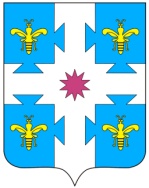 О назначении ответственных сотрудников, имеющих доступ к информационной системе «Федеральный реестр государственных и муниципальных услуг (функций)» (Платформа государственных сервисов)В соответствии с письмом Министерства цифрового развития, информационной политики и массовых коммуникаций Чувашской Республики от 28 апреля 2022 г. №04/05-1999:1. Назначить ответственных сотрудников, имеющих доступ к информационной системе «Федеральный реестр государственных и муниципальных услуг (функций)» (Платформа государственных сервисов) в соответствии с ролями информационной системы и по видам услуг, оказываемых администрацией Козловского района Чувашской Республики, согласно приложению к настоящему распоряжению.2. Настоящее распоряжение подлежит опубликованию на официальном сайте администрации Козловского района Чувашской Республики. Глава администрации Козловского района 								 А.Н. ЛюдковПриложение к распоряжению администрации Козловского района Чувашской Республикиот 06.05.2022 №144Списокответственных сотрудников, имеющих доступ к информационной системе «Федеральный реестр государственных и муниципальных услуг (функций)» (Платформа государственных сервисов) в соответствии с ролями информационной системы и по видам услуг, оказываемых администрацией Козловского района Чувашской Республики№п/пФамилия, имя, отчество должностного лица, должностьНаименование услугиРоль в информационной системе1.Морозова Ольга Константиновна, главный специалист-эксперт сектора земельных и имущественных отношений администрации Козловского районаПредоставление земельных участков, находящихся в государственной или муниципальной собственности, на торгахРегистратор, специалист, должностное лицо2.Морозова Ольга Константиновна, главный специалист-эксперт сектора земельных и имущественных отношений администрации Козловского районаПредоставление разрешения на осуществление земляных работРегистратор, специалист, должностное лицо3.Морозова Ольга Константиновна, главный специалист-эксперт сектора земельных и имущественных отношений администрации Козловского районаУтверждение схемы расположения земельного участка или земельных участков на кадастровом плане территорииРегистратор, специалист, должностное лицо4.Морозова Ольга Константиновна, главный специалист-эксперт сектора земельных и имущественных отношений администрации Козловского районаВыдача разрешения на использование земельных участков и размещение объектовРегистратор, специалист, должностное лицо5.Морозова Ольга Константиновна, главный специалист-эксперт сектора земельных и имущественных отношений администрации Козловского районаПредварительное согласование предоставления земельного участкаРегистратор, специалист, должностное лицо6.Морозова Ольга Константиновна, главный специалист-эксперт сектора земельных и имущественных отношений администрации Козловского районаПредоставление земельных участков без проведения торговРегистратор, специалист, должностное лицо7.Морозова Ольга Константиновна, главный специалист-эксперт сектора земельных и имущественных отношений администрации Козловского районаПостановка граждан на учет в качестве лиц, имеющих право на предоставление земельных участков в собственность бесплатноРегистратор, специалист, должностное лицо8.Рылеева Наталия Харитоновна, ведущий специалист-эксперт сектора земельных и имущественных отношений администрации Козловского районаПредоставление недвижимого имущества, находящегося в государственной и муниципальной собственности, арендуемого субъектами малого и среднего предпринимательства при реализации ими преимущественного права на приобретение арендуемого имущества, в собственностьРегистратор, специалист, должностное лицо9.Кузьмина Ирина Алексеевна, методист по воспитательной работе управления образования и молодежной политики администрации Козловского района Организация отдыха детей в каникулярное времяРегистратор, специалист, должностное лицо10.Алексеева Вера Владимировна, главный бухгалтер управления образования и молодежной политики администрации Козловского районаКомпенсация платы, взимаемой с родителей, за присмотр и уход за детьмиРегистратор, специалист, должностное лицо11.Петрова Екатерина Александровна, ведущий специалист-эксперт отдела строительства и общественной инфраструктуры администрации Козловского районаВыдача специального разрешения на движение по автомобильным дорогам тяжеловесного и (или) крупногабаритного транспортного средства регионального или местного значенияРегистратор, специалист, должностное лицо12.Петрова Екатерина Александровна, ведущий специалист-эксперт отдела строительства и общественной инфраструктуры администрации Козловского районаПредоставление права проезда грузового автотранспорта в зонах ограничения движенияРегистратор, специалист, должностное лицо13.Ситнова Наталья Юрьевна, заместитель начальника отдела строительства и общественной инфраструктуры администрации Козловского районаАкт освидетельствования работ по строительству (реконструкции), осуществляемых с привлечением материнского капиталаРегистратор, специалист, должностное лицо14.Ситнова Наталья Юрьевна, заместитель начальника отдела строительства и общественной инфраструктуры администрации Козловского районаПодготовка и утверждение документации по планировке территорииРегистратор, специалист, должностное лицо15.Андреева Валерия Игоревна,заведующий сектором опеки и попечительства администрации Козловского районаУстановление опеки, попечительства (в том числе предварительные опека и попечительство), патроната, освобождение опекуна (попечителя) от исполнения им своих обязанностейРегистратор, специалист, должностное лицо16.Пушков Геннадий Михайлович, начальник отдела экономики, промышленности и торговли администрации Козловского районаУстановка информационной вывески, согласование дизайн-проекта размещения вывескиРегистратор, специалист, должностное лицо17.Пушков Геннадий Михайлович, начальник отдела экономики, промышленности и торговли администрации Козловского районаОформление свидетельств об осуществлении перевозок по маршруту регулярных перевозок и карт маршрута регулярных перевозокРегистратор, специалист, должностное лицо18.Никифорова Светлана Станиславовна, главный специалист-эксперт отдела экономики, промышленности и торговли администрации Козловского районаВсе виды оказываемых услугНаблюдатель